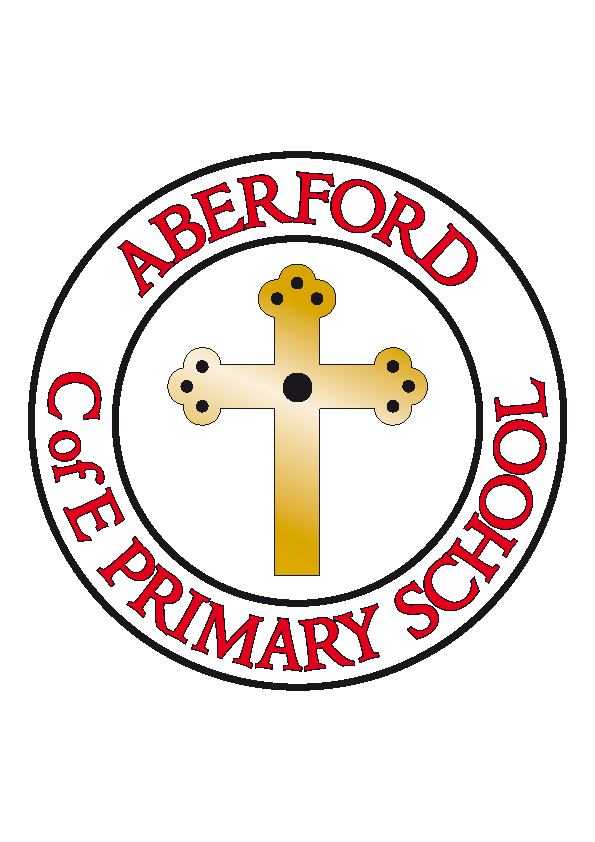 Aberford Church of England Primary SchoolSchool Lane, Aberford, Leeds, LS25 3BUTel: 0113 281 3302   Website: www.aberfordprimaryschool.co.uk Headteacher – Philippa BouldingTHE WEEK AHEAD: 	Diary for the week beginning 10th December 2018House Points (collected and reported by Poppy & Chloe D) This week’s winners are Becca - total to follow  Aberford AchievementsJasmine for brilliant energy and effort in singing and dancingBethany H for an amazing piece of independent writingDaisy for a well structured and interesting mystery storyNathan for amazing improvement in times tablesFreya H for her fantastic effort and attitude towards her writingMillie L for a fabulous setting description which brought the scene to lifeCaden for super understanding of translation of shapes in MathsSilver awards for 100 House Points were awarded to: Theo, Kaci, Harrison, Harry D, Keean and LizzyA Gold award for 200 House Points was awarded to: Chloe SAberford Christmas light switch on - Friday 7th DecemberLights will be switched on by the Parish Council Chairman at 7pmThe Village Harmonies Choir will be singing traditional carols and Christmas songs Parlington cards and calendars will be on salePizzas can be ordered from The Arabian Horse serving from 6pmDates for your diary13th December – Carols on the Green17th & 18th December – Class 2 Nativity 1.45pm20th December – Christmas Jumper Day and Christmas DinnerMONDAYKS2 Dance with Castleford Tigers – After schoolGuitar Lessons with Roundhay MusicKS2 Dance with Castleford Tigers – After schoolGuitar Lessons with Roundhay MusicTUESDAY KS2 Football with Castleford Tigers – After schoolBrass Lessons with York MusicKS2 Football with Castleford Tigers – After schoolBrass Lessons with York MusicWEDNESDAYClass 1 Nativity and Crafts 2pm in the hallClass 1 Nativity and Crafts 2pm in the hallTHURSDAYKS2 Gymnastics with Castleford Tigers – After schoolCarols on the Green 6.30pmKS2 Gymnastics with Castleford Tigers – After schoolCarols on the Green 6.30pmFRIDAYKS1 Multi Sports with Castleford Tigers – After schoolTuck Shop KS1 Multi Sports with Castleford Tigers – After schoolTuck Shop 